WORLD METEOROLOGICAL ORGANIZATIONCOMMISSION FOR BASIC SYSTEMSOPAG ON INTEGRATED OBSERVING SYSTEMSInter-Programme Expert Team on the Observing System Design and Evolution (IPET-OSDE)
workshop for drafting the “Vision for WIGOS Surface-Based Observing Components in 2040”(CBS Vision 2040 Surface)Offenbach, Germany, 23-25 August 2016FINAL REPORT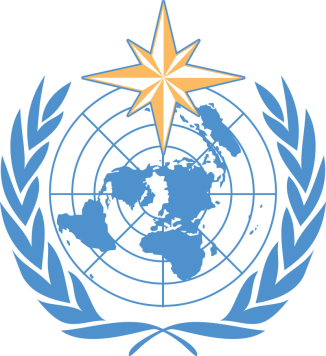 DISCLAIMERRegulation 42Recommendations of working groups shall have no status within the Organization until they have been approved by the responsible constituent body. In the case of joint working groups the recommendations must be concurred with by the presidents of the constituent bodies concerned before being submitted to the designated constituent body.Regulation 43In the case of a recommendation made by a working group between sessions of the responsible constituent body, either in a session of a working group or by correspondence, the president of the body may, as an exceptional measure, approve the recommendation on behalf of the constituent body when the matter is, in his opinion, urgent, and does not appear to imply new obligations for Members. He may then submit this recommendation for adoption by the Executive Council or to the President of the Organization for action in accordance with Regulation 9(5).© World Meteorological Organization, 2016The right of publication in print, electronic and any other form and in any language is reserved by WMO. Short extracts from WMO publications may be reproduced without authorization provided that the complete source is clearly indicated. Editorial correspondence and requests to publish, reproduce or translate this publication (articles) in part or in whole should be addressed to:Chairperson, Publications BoardWorld Meteorological Organization (WMO)7 bis, avenue de la Paix				Tel.: +41 (0)22 730 84 03P.O. Box No. 2300				Fax: +41 (0)22 730 80 40CH-1211 Geneva 2, Switzerland				E-mail: Publications@wmo.intNOTE:The designations employed in WMO publications and the presentation of material in this publication do not imply the expression of any opinion whatsoever on the part of the Secretariat of WMO concerning the legal status of any country, territory, city or area or of its authorities, or concerning the delimitation of its frontiers or boundaries.Opinions expressed in WMO publications are those of the authors and do not necessarily reflect those of WMO. The mention of specific companies or products does not imply that they are endorsed or recommended by WMO in preference to others of a similar nature which are not mentioned or advertised.This document (or report) is not an official publication of WMO and has not been subjected to its standard editorial procedures. The views expressed herein do not necessarily have the endorsement of the Organization.____________CONTENTS____________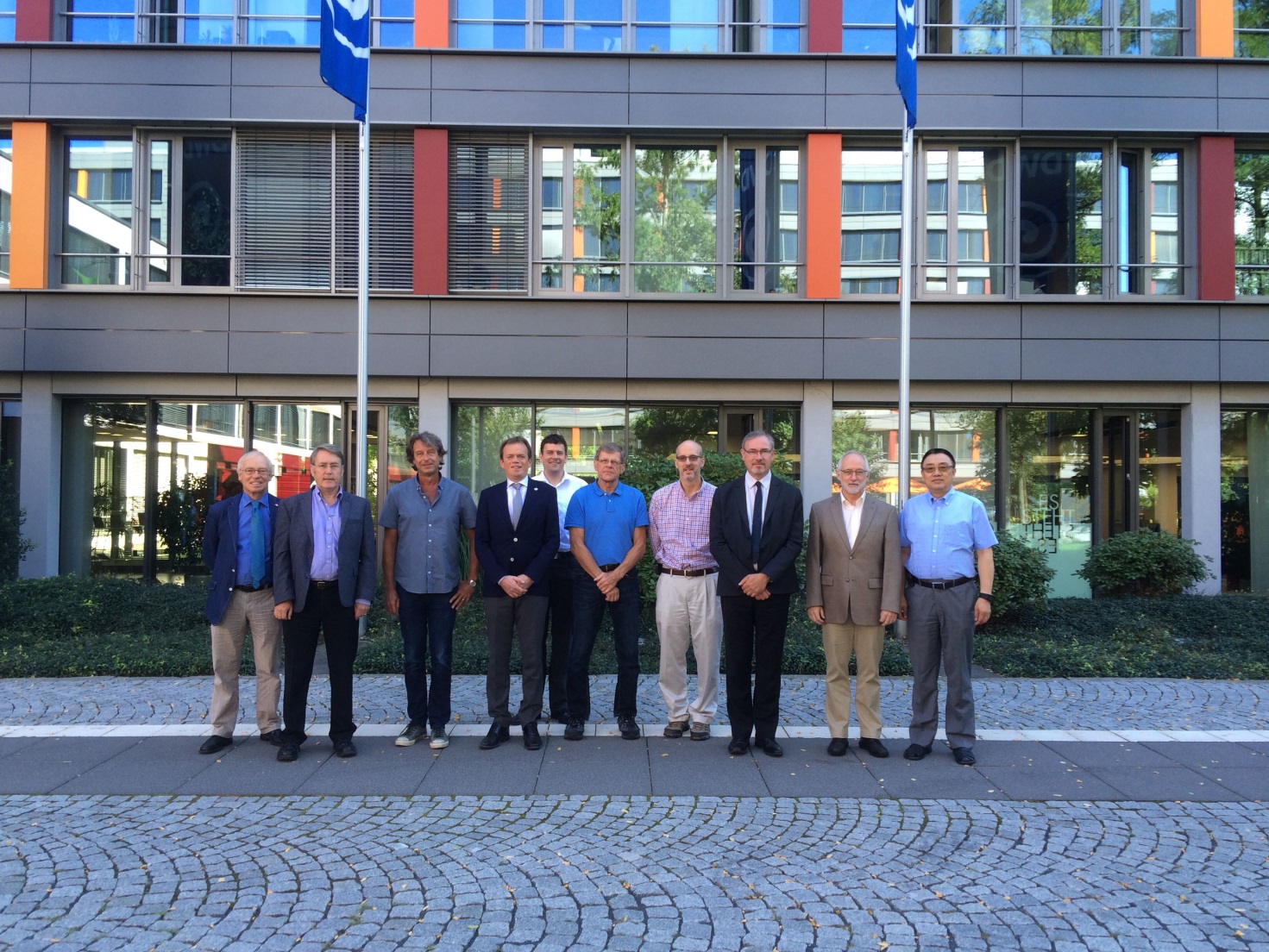 (Group photo, Thursday 25 August 2016)[page left intentionally blank]Agenda1.	ORGANIZATION OF THE SESSION1.1	Opening of the meeting1.2	Adoption of the agenda1.3	Working arrangements2.	Guidance from the OPAG-IOS and IPET-OSDE chairpersons2.1	Guidance from the OPAG-IOS Chairperson and role of the workshop2.2	Guidance from the IPET-OSDE Chairperson3.	The Rolling Review of Requirements process and the current Vision3.1	Background information on the development of the current Vision for Global Observing Systems in 20253.2	Role of the Vision in the RRR process4.	The WIGOS Framework and current plans4.1	Role of the new Vision in relation to WIGOS activities4.2	Current workplan for developing the new Vision for WIGOS Component Observing Systems in 20405.	Discussion on updating the Vision for WIGOS Component Observing Systems5.1	Review of existing materials5.2	Proposed methodology and draft plan5.3	Elements to take into account for updating the current Vision5.4	Cross-cutting issues5.5	New surface-based observing systems elements to consider5.6	Other elements to consider6.	Drafting the new Surface Vision6.1	Distribution of the work6.2	Drafting in breakout groups7.	Future workplan7.1	Required immediate post-meeting actions7.2	Planning for the forthcoming WIGOS workshop on the new Vision 2040 Surface7.3	CBS perspective on the development of the new Vision 2040 Surface, and preparations for CBS-16 in this regard7.4	Workplan for development of the combined Vision 20408.	ANY OTHER BUSINESS9.	CLOSURE OF THE SESSION____________Executive SummaryThe CBS OPAG-IOS Inter Programme Expert Team on Observing System Design and Evolution (IPET-OSDE) workshop for drafting the “Vision for WIGOS Surface-Based Observing Components in 2040” (Vision 2040 Surface) took place at the Deutscher Wetterdienst (DWD) in Offenbach, Germany from 23 to 25 August 2016.The workshop drafted a first version of the Vision 2040 Surface, agreed on immediate post meeting actions in preparation of the WIGOS Workshop for the Vision for WIGOS surface-based component Observing Systems in 2040, which is planned in Geneva, Switzerland, from 18 to 20 October 2016.The workshop also proposed an updated workplan for developing the WIGOS Vision 2040, i.e. a document that includes the integration of the visions for the surface-based and space-based component observing systems. The workshop agreed that the role of the current Vision in the Rolling Review of Requirements (RRR) process was the same as the role of the future WIGOS Vision 2040.____________[page left intentionally blank]General summaryORGANIZATION OF THE SESSIONOpening of the meetingThe CBS OPAG-IOS Inter Programme Expert Team on Observing System Design and Evolution (IPET-OSDE) workshop for drafting the “Vision for WIGOS Surface-Based Observing Components in 2040” (Vision 2040 Surface) opened at 10.00 hours on Tuesday 23 August 2016, at the Deutscher Wetterdienst (DWD) in Offenbach, Germany. This workshop follows establishment of an ad hoc Sub-Group of the IPET-OSDE by the Second Session of the IPET-OSDE, Geneva, Switzerland, 11-14 April 2016. The Sub-Group is co-chaired by Dr John Eyre (United Kingdom), and Mr Frank Grooters (The Netherlands).The workshop was chaired by the two co-chairs of the Sub-Group. Both welcomed the participants and wished for a successful meeting.The list of participants is given in Annex 1.Dr Jochen Dibbern (Germany) welcomed the participants on behalf of DWD. He recalled the importance of the meeting for the WMO and also for WMO Members to develop WIGOS national implementation plans. Dr Dibbern wished for a successful meeting.Dr Wenjian Zhang (WMO Secretariat) welcomed the participants on behalf of the WMO Secretary General, Dr Petteri Taalas, and thanked DWD for hosting the workshop. He recalled that the meeting is tasked to draft the Vision 2040 Surface and will provide input to the WIGOS Vision 2040 Workshop in October 2016. The 16th Session of the Commission for Basic Systems (CBS) will then be invited to note the developed draft WIGOS Vision 2040 at the time. Dr Zhang stressed the following points regarding the development of the Vision 2040 Surface: (i) 17th Congress requested to address all WIGOS component observing systems, (ii) the document must be a visionary document, 25 years from now, and it is critical and challenging to develop it (it is difficult to guess what technologies will be used in 25 years but Members need guidance), and (iii) the key role of surface-based observing systems must be identified. Dr Zhang recalled that about 50 years ago the synoptic network was established and is still the backbone of the World Weather Watch (WWW) Global Observing System (GOS). He stressed that expansion from synoptic observations to all dimensions and scales is needed.Adoption of the agendaThe Provisional Agenda, as contained in the CBS-Surf-Vision/Doc. 1.2(1) was adopted by the workshop.  Working arrangementsThe work of the Workshop was conducted as a committee of the whole. However, sub-groups were established as required to consider specific issues. The session and documentation was in English only. The Team agreed on its working hours and adopted a tentative time table for consideration of the various agenda items.The Secretariat introduced the documentation plan of the meeting, available at https://sites.google.com/a/wmo.int/cbs-surf-vision/. The Chair thanked all those who have contributed to the documentation plan.	Guidance from the OPAG-IOS and IPET-OSDE chairpersons	Guidance from the OPAG-IOS Chairperson and role of the workshopThe Chairperson of the CBS Open Programme Area Group (OPAG) in Integrated Observing Systems (OPAG-IOS), Dr Jochen Dibbern (Germany), provided his guidance and explained about the role of the Workshop. He stressed that it is important to identify who are the users of the Vision 2040 Surface document, and that the document will be used as guidance material helping WMO Members to evolve their observing systems. The document should focus on requirements for observational products and services (e.g. metadata, quality control) that will be delivered in 2040, more than on observing technologies. He explained that duplication with other existing materials such as the EGOS-IP and OSCAR should be avoided. Finally, Dr Dibbern proposed that the role of the private sector should also be addressed in the new WIGOS Vision 2040 although the main focus should be with the WMO Members and National Meteorological and Hydrological Services (NMHSs).	Guidance from the IPET-OSDE ChairpersonThe Chairperson of the IPET-OSDE, Dr John Eyre (United Kingdom) provided the IPET-OSDE perspective for drafting the Vision 2040 Surface.He recalled that the Second Session of the CBS Inter-Programme Expert Team on the Observing System Design and Evolution (IPET-OSDE), Geneva, Switzerland, 11-14 April 2016, established a sub-group tasked to draft the Vision for WIGOS surface-based observing components in 2040” (Vision 2040 Surface). The co-leads of the Sub-Group, Dr John Eyre (UK) and Mr Frank Grooters (The Netherlands) have agreed on a workplan, which included (i) email consultation of the sub-group, (ii) a workshop for drafting an initial version of the Vision 2040 Surface, and (iii) further steps to submitting the initial draft through the wider WIGOS consultation, and the CBS sixteenth Session for its noting of work and progress and further guidance. It was noted that EC-69 (2017) was an important milestone to deliver work in progress, and it was proposed that a draft WIGOS Vision 2040 to integrate both Surface and Space Visions should be developed during 2017. IPET-OSDE-2 agreed that all WIGOS component observing systems (GOS, GAW, GCW, WHOS), and co-sponsored observing systems (GCOS, GOOS) should be engaged in contributing to the WIGOS Vision 2040, taking into account both surface-based and space-based observing components. IPET-OSDE-2 discussed and identified some elements that should in principle differ when developing the surface-based component of the Vision versus the space-based component. IPET-OSDE-2 also noted that CIMO discussed an Instrument and Methods of Observation Programme (IMOP) Vision for 2040, and has developed a two-pager draft. The Team agreed that CIMO should be involved in the process of developing the new WIGOS Vision for 2040 for the surface-based component.IPET-OSDE-2 further noted that the new WIGOS Vision 2040 will be appropriate material to be used to develop a business case for accessing externally sourced data, as this may be an issue in the future.The workshop agreed that the final version of the WIGOS Vision 2040 should not be longer than about ten pages. This should impact the length of the Space Vision as well. The workshop also noted that while the current Vision for the GOS in 2025 is good and well structured, it is lacking some elements beyond technologies (e.g. integration, QC, metadata, data policies and data exchange). Some elements are predictable, other elements are very difficult to predict. The workshop agreed to start drafting the new Vision 2040 Surface on the basis of the structure of the current 2025 GOS Vision. The new Vision 2040 Surface will have to include elements on user requirements that are being addressed, technology, who makes observations and what is the role of NMHSs and the private sector.The workshop noted that observational user requirements for severe weather, heat waves, urban matters, and air pollution are going to increase, and that such requirements should be considered when developing the WIGOS Vision 2040.	The Rolling Review of Requirements process and the current Vision	Background information on the development of the current Vision for Global Observing Systems in 2025The meeting received background information on the development of the current Vision for the Global Observing System in 2025 (“Vision 2025”, see website), which was completed in 2009 through Recommendation 1 (CBS-14).	Role of the Vision in the RRR processThe workshop reviewed the role of the Vision in the Rolling Review of Requirements (RRR) process. The Vision 2025 has played a useful role.  It has been used widely within the WMO community and in discussions with partners, to provide a concise and easily intelligible statement of the types of developments in observing systems that would best serve the needs of WMO Members.  The Vision 2025 has been used by the WMO Space Programme in its interactions, on behalf of WMO Members, with space agencies through CGMS and other forums.  Although this has been very valuable, the role of the Vision 2025 for this specific purpose has now become more limited, because of the long lead times for developing satellite programmes.  In this regard, 2025 is almost “tomorrow”, and space agencies are looking for a longer term vision to motivate their future programmes and to guide their collective response to WMO needs.The workshop discussed how surface-based and space-based observing systems complement each other, and what is the added value of the surface-based ones, including (i) variables that cannot be observed from space, (ii) validation of satellite data, (iii) collection of higher resolution data regionally and more timely data for time critical applications (e.g. weather radars), and (iv) continuity of data records for climate applications, etc. The WIGOS Framework and current plans	Role of the new Vision in relation to WIGOS activitiesThe workshop was briefed on the role of the new WIGOS Vision 2040 in relation to the development of the WIGOS Pre-Operational Phase 2016-2019.In particular, following guidance of CBS-Ext.(2014), it was agreed that a vision for the observing system components of WIGOS in 2040 should be developed. The Seventeenth World Meteorological Congress (Cg-17, May/June 2015) acknowledged the request of the Sixty-Sixth Session of the Executive Council (EC-66, 2014) to CBS taking the lead in developing the “Vision for WIGOS in 2040” (WIGOS Vision 2040), which will include the vision for the WIGOS component observing systems in 2040  for its submission to Cg-18 in 2019. The Sixty-Eighth Session of the Executive Council (Geneva, June 2016) stressed the importance of an early development of the WIGOS Vision 2040 and requested CBS to lead this development, with involvement of the other technical commissions with the goal to have a draft WIGOS Vision 2040 submitted to the eighteenth World Meteorological Congress (Cg-18) in 2019 for endorsement. The workshop agreed that the role of the Vision in the Rolling Review of Requirements (RRR) process was the same as the role of the WIGOS Vision 2040. The workshop wondered whether WIGOS would have the same scope in 2040 as it has now (e.g. regarding the archiving of data). It agreed to develop the Vision 2040 Surface as a vision for the observing system capabilities on this timescale, without going into the details of how these would be delivered or implemented.	Current workplan for developing the new Vision for WIGOS Component Observing Systems in 2040The workshop recalled that the ICT-IOS, ET-SAT and IPET-OSDE have been addressing the recommendations of Congress and the Executive Council and started to develop the drafts of the Space- (Vision 2040 Space) and Surface-based (Vision 2040 Surface) parts of the  WIGOS Vision 2040.The workshop noted that the draft Vision 2040 Space and the draft Vision 2040 Surface will be submitted to the Sixteenth Session of the CBS (Guangzhou, China, 23 to 29 November 2016) for noting work in progress and providing further guidance to the OPAG-IOS. EC-69 (2017) will also be an important milestone to report on work in progress, which might be a draft of the WIGOS Vision 2040, i.e. a document that includes the integration of the visions for the surface-based and space-based components.  The plan is to have all WIGOS component observing systems (GOS, GAW, GCW, WHOS) and co-sponsored observing systems (GCOS, GOOS) engaged in preparing and reviewing the WIGOS Vision 2040.The workshop recalled that the ninth Session of ICT-IOS (ICT-IOS-9), Geneva, Switzerland, 18-21 April 2016 considered the IPET-OSDE proposals and then proposed a roadmap for (i) taking forward the Vision 2040 Space and the Vision 2040 Surface to CBS-16; (ii) combining, and including the integrated version of these two components into a WIGOS Vision 2040, and (iii) the subsequent review and approval process. ICT-IOS-9 also agreed that the WIGOS Vision 2040 should be a short document (~10 pages).The workshop also noted that the WIGOS Workshop for the Vision 2040 Surface is planned in Geneva, Switzerland, from 18 to 20 October 2016. The outcome and recommendations of this workshop will be also be considered by CBS-16 as work in progress.ICT-IOS-9 recommended that the ICG-WIGOS should now take ownership of the further development of the WIGOS Vision 2040, and take the lead, in the view to have it adopted by Cg-18. The OPAG IOS will contribute to the further development of the WIGOS Vision 2040 according to ICG-WIGOS guidance.The workshop reviewed the current workplan for developing the new WIGOS Vision 2040 as proposed by the ICT-IOS-9. See item 7.4 and Annex 3.	Discussion on updating the Vision for WIGOS Component Observing Systems	Review of existing materialsThe workshop reviewed the materials made available before the workshop. Regarding document No. 6 (i.e. Space Vision 2040), the workshop requested Jay Lawrimore and John Eyre to check the observing capabilities requested by the GCOS IP and to make sure that they are considered in the Surface and Space Visions  (action; J. Layrimore (Surface & J. Eyre (Space); end Sept. 2016).Proposed methodology and draft planThe workshop discussed and agreed on a methodology for drafting the Vision 2040 Surface.	Elements to take into account for updating the current VisionThe workshop reviewed all the elements to be considered for updating the current GOS Vision 2025.	Cross-cutting issuesThe workshop reviewed and discussed prospective higher level and cross-cutting elements of the new Vision 2040 Surface to be considered (e.g. foreseen evolved roles of NMHSs and private sector with regard to surface observations, role of social media, big data, ...).The workshop agreed that there was a need to review cross cutting issues from various materials, including the current GOS Vision 2025, the new draft Vision Space 2040, WIGOS materials, and to include them in the Vision 2040 Surface.	New surface-based observing systems elements to considerThe workshop reviewed and discussed new surface-based observing systems elements to consider to be included in the new Vision 2040 Surface. Volunteers had provided input prior to the workshop in this regard.	Other elements to considerThe workshop agreed that it was necessary to reach a clear view on the scope and detailed structure of the Vision 2040 Surface document that the workshop will be drafting, and for which the break-out groups (item 6) will draft the detailed text.The workshop reviewed and discussed other elements to consider to be included in the new Vision 2040 Surface.The workshop agreed to update and include into the Vision 2040 Surface some generic issues across all observing systems, as well as emerging and specific things to be issued, e.g. user requirements for severe weather, heat waves, urban matters, etc.	Drafting the new Surface Vision	Distribution of the workThe workshop organized itself in drafting breakout groups. The workshop decided in plenary the set up the following break-out groups, and designated group leaders as follows:Group 1 (Jochen Dibbern, Lars Peter Riishojgaard, John Eyre): Revising the preamble, introduction, add new ideas. A paragraph on new types of observations was added. Points from the Vision 2040 Space were considered and added. Group 2 (Frank Grooters, Luca Centurioni, Jay Lawrimore, Etienne Charpentier): Reviewing and updating Section 2 and its Table of observing systems components. A 3rd column was added on the evolution and trends of observing systems.Group 3 (Stefan Klink, Jitze van der Meulen, Wenjian Zhang): Reviewing Section 3, System and application specific issues.	Drafting in breakout groupsThe break-out groups were invited to take into account the findings and guidance of the workshop per previous discussion, and were tasked to draft specific parts of the Vision 2040 Surface. The leads of the break-out groups provided their respective drafts and recommendations to the workshop co-chairs for further consideration during the following agenda items.Future WorkplanRequired immediate post-meeting actionsThe workshop agreed on immediate post-meeting actions. Actions decided by this meeting, are recorded in Annex 2.Planning for the forthcoming WIGOS workshop on the new Vision 2040 SurfaceThe workshop discussed planning for the forthcoming WIGOS workshop on the new Vision 2040 Surface, and agreed on its participation and input to that workshop.The workshop stressed that there is a need to make sure that the Application Areas and key stakeholders will be well represented at the workshop (action; Secr.; asap).CBS perspective on the development of the new Vision 2040 Surface, and preparations for CBS-16 in this regardThe workshop discussed the CBS perspective on the development of the new Vision 2040 Surface, and preparations for CBS-16 in this regard. Workplan for development of the combined Vision 2040The workshop reviewed the draft workplan for the development of the combined WIGOS Vision 2040 to integrate the Vision 2040 Space and the Vision 2040 Surface. The workshop proposed some adjustments to this plan. The new proposed workplan is provided in Annex 3.	ANY OTHER BUSINESSThe Workshop considered any other business to discuss under this agenda item.CLOSURE OF THE SESSIONThe co-Chairs thanked the participants and the Secretariat for contributing to the successful outcome of the workshop. The workshop agreed that this has been a very productive meeting.The meeting closed at 15:00 on Thursday 25 August 2016.____________Annex IList of participants(CBS Vision 2040 Surface, Offenbach, Germany, 23-25 August 2016)1.	PARTICIPANTS PRESENT IN OFFENBACH AT THE WORKSHOP:EYRE, JohnChair, IPET-OSDEMet OfficeFitzRoy RoadEXETER EX1 3PBDevonUnited Kingdom of Great Britain and Northern IrelandTel: +44 1392 88 5175Fax: +44 1392 88 5681Email: john.eyre@metoffice.gov.ukGROOTERS, FrankAssociate-member, IPET-OSDEChair, Expert Team on Aircraft-Based Observing Systems (ET-ABO)Prunuslaan 17NL-3723 WC BilthovenNetherlandsTel: +31 30 2293250Mobile: +31 6 11225867Email: fgrooters@gmail.comLAWRIMORE, JayVice-chair, IPET-OSDENOAA/NESDIS/NCDC151 Patton AvenueASHEVILLE 28801-5001NCUnited States of AmericaTel: +(1 828) 271 4750Fax: +(1 828) 271 4328Email: jay.lawrimore@noaa.govVAN DER MEULEN, JitzeAssociate-member, IPET-OSDE, representing CAgMRoyal Netherlands Meteorological InstituteUtrechtseweg 297NL-3731 GK DE BILTNetherlandsTel: +(31 30) 2206 432Fax: +(31 30) 2210 407Email: jitze.van.der.meulen@knmi.nlKLINK, StefanAssociate-member, IPET-OSDE, representing EUMETNETDeutscher Wetterdienst (DWD)Frankfurter Strasse 135D-63067 OFFENBACH AM MAINGermanyTel: +49 69 8062 4492Fax: +49 69 8086 3410Email: stefan.klink@dwd.deDIBBERN, JochenAssociate-member, IPET-OSDEChair, Implementation-Coordination Team on Integrated Observing System (ICT-IOS)Chair, Inter-Programme Expert Team on WIGOS Framework Implementation Matters (IPET-WIFI)Deutscher WetterdienstKaiserleistrasse 29-35D-63067 OFFENBACHGermanyTel: +49 69 8062 2828Fax: +49 69 8062 3827Email: jochen.dibbern@dwd.deCENTURIONI, LucaAssociate Researcher and lecturerUniversity of California, San DiegoScripps Institution of Oceanography 9500 Gilman DriveLa Jolla CA 92093-0213United StatesTel: +1 858 534 6182Email: lcenturioni@ucsd.edu2.	PARTICIPANTS ATTENDING VIA TELECONFERENCE:STRINGER, RussellAssociate-member, IPET-OSDEVice-Chair, Inter-Programme Expert Team on WIGOS Framework Implementation Matters (IPET-WIFI)Bureau of MeteorologyG.P.O. Box 1289MELBOURNE 3001VICAustraliaTel: +61 3 9669 4225Fax: +61 3 9669 4168Email: r.stringer@bom.gov.auCITTERIO, MicheleGEUS - Geological Survey of Denmark and Greenland, Copenhagen, DenmarkEmail: mcit@geus.dkMICHELSON, DanielEnvironment Canada4905 Dufferin StreetM3H 5T4 TORONTOONTARIOCanadaEmail: daniel.michelson@canada.ca3.	SECRETARIAT:World Meteorological Organization (WMO)7 bis, avenue de la PaixCH-1211 Geneva 2SwitzerlandZHANG, WenjianDirector, Observing and Information Systems Department (OBS)Tel:	(+41 22) 730 8567Fax:	(+41 22) 730 8021E-mail:	wzhang@wmo.int RIISHOJGAARD, Lars PeterWIGOS Project ManagerObserving and Information Systems Department (OBS)Tel.: 	 (+41 22) 730 8193Fax: 	 (+41 22) 730 8021E-mail: 	lriishojgaard@wmo.int CHARPENTIER, EtienneChief, Observing Systems Division (OSD)Observing and Information Systems Department (OBS)Tel.: 	(+41 22) 730 8223Fax: 	(+41 22) 730 8478E-mail: 	echarpentier@wmo.int ___________ANNEX IIAction sheet resulting from the Workshop(Immediate post meeting actions)_______________ANNEX IIIPROPOSED ACTION PLAN FOR DEVELOPING THE WIGOS VISION 2040 ____________ANNEX IVDraft WIGOS Vision 2040 SurfaceThe draft document prepared by the workshop will be finalized by the IPET-OSDE sub-group and made available as preparatory document to the WIGOS Workshop for the Vision for WIGOS surface-based component Observing Systems in 2040, which is planned in Geneva, Switzerland, from 18 to 20 October 2016. See list of WIGOS meetings below for accessing all preparatory documents in due course:http://www.wmo.int/pages/prog/www/WIGOS-WIS/meetings.html ____________AcronymsAA	Application AreaABO	Aircraft-based ObservationsAMDAR	Aircraft Meteorological DAta RelayAntON	Antarctic Observing NetworkAOPC	GCOS Atmospheric Observation Panel for Climateasap	As soon as possibleASAP	Automated Shipboard Aerological ProgrammeAWS	Automatic Weather StationCAeM	Commission for Aeronautical MeteorologyCAgM	Commission for Agricultural MeteorologyCAS	Commission for Atmospheric SciencesCBS	Commission for Basic SystemsCCl	Commission for ClimatologyCD	Capacity DevelopmentCEOS	Committee on Earth Observation SatellitesCg	CongressCGMS	Coordination Group for Meteorological SatellitesCHy	Commission for HydrologyCIMO	Commission for Instruments and Methods of ObservationCM	Climate MonitoringCMA	China Meteorological AdministrationCryoNet	Core network of GCW surface measurement sites/stationsDAOS	Data Assimilation and Observing Systems working groupDPFS	Data Processing and Forecasting SystemDRR	Disaster Risk ReductionE-AMDAR	EIG EUMETNET AMDAR programmeE-ASAP	EIG EUMETNET Automated Shipboard Aerological ProgrammeEC	Executive CouncilECMWF	European Centre for Medium-Range Weather ForecastEC-PORS	Executive Council Panel of Experts on Polar Observations, Research and ServicesECV	Essential Climate VariableEGOS-IP	Implementation Plan for the Evolution of Global Observing SystemsE-GVAP	EIG EUMETNET GNSS water vapour programmeEIG	Economical Interest GroupE-PROFILE	EIG EUMETNET Radar Wind Profilers and Backscatter Lidars programmeE-SURFMAR	EIG EUMETNET Surface Marine observation programmeET-ABO	OPAG-IOS Expert Team on Aircraft-based Observing SystemsET-AO	CIMO Expert Team on Aircraft-based ObservationsET-EGOS	Former OPAG-IOS Expert Team on the Evolution of Global Observing SystemsET-ODRRGOS	Former OPAG-IOS Expert Team on Observational Data Requirements and Redesign of the Global Observing SystemET-OPSLS	CBS/CCl Expert Team on Operational Predictions from Sub-Seasonal to Longer-Time ScalesET-SAT	OPAG-IOS Expert-Team on Satellite SystemsET-SBO	OPAG-IOS Expert Team on Surface-Based Observing SystemsEUMETNET	EIG Grouping of European Meteorological ServicesEUMETSAT	European Organization for the Exploitation of Meteorological SatellitesE-WINPROF	EIG EUMETNET Operational Networking of Wind Profilers in EuropeFAO	Food and Agriculture Organization of the United NationsFSO	Forecast Sensitivity to ObservationGAW	Global Atmosphere WatchGAWSIS	GAW Station Information SystemGCOS	WMO-IOC-UNEP-ICSU Global Climate Observing SystemGCOS-IP	GCOS Implementation PlanGCW	Global Cryosphere WatchGCW-IP	GCW Implementation PlanGEO	Group on Earth ObservationsGEO	Operational geostationary satellitesGFCS	Global Framework for Climate ServicesGHGs	Greenhouse gasesGLAS	GEWEX Global Land/Atmosphere System StudyGNSS	Global Navigation Satellite SystemGNSSRO	GNSS for Radio OccultationGNWP	Global NWPGOOS	IOC-WMO-UNEP-ICSU Global Ocean Observing SystemGOS	Global Observing SystemGPCs	Global Producing Centres of Long-Range ForecastsGPS	Global Positioning SystemGPSRO	GPS Radio OccultationGRUAN	GCOS Reference Upper Air NetworkGSG	GCW Steering GroupGSICS	Global Space-Based Inter-Calibration SystemGSN	GCOS Surface NetworkGSNMC	GSN Monitoring CentreGTN-P	Global Terrestrial Network for PermafrostGTS	Global Telecommunications SystemHR	Horizontal ResolutionHRNWP	High Resolution NWPIBCS	Intergovernmental Board on Climate ServicesICAO	International Civil Aviation OrganizationICG-WIGOS	Inter-Commission Coordination Group on WIGOSICSU	International Council for ScienceICT-IOS	CBS Implementation Coordination Team on Integrated Observing SystemsICT-SW	WMO Inter-Programme Coordination Team on Space WeatherID	Identification NumberIGOS	Integrated Global Observing StrategyIMOP	Instrument and Methods of Observation ProgrammeIOC	Intergovernmental Oceanographic Commission (UNESCO)IPET	Inter-Programme Expert TeamIPET-OSDE	OPAG-IOS IPET on the Observing System Design and EvolutionIPET-SUP	OPAG-IOS IPET on Satellite Utilization and ProductsIPET-WIFI	OPAG-IOS IPET  on WIGOS Framework Implementation MattersIPT-SWISS	Inter-Programme Team on Space Weather Information, Systems and ServicesIPWG	International Precipitation Working GroupITU	International Telecommunication UnionIWWG	International Winds Working GroupJCOMM	Joint WMO-IOC Technical Commission for Oceanography and Marine MeteorologyJMA	Japan Meteorological AgencyKAA	Key Activity AreaKNMI	Royal Netherlands Meteorological InstituteLAM	Limited Area ModelLEO	Operational low-Earth orbit satellitesMHEWS 	Multi-Hazard Early Warning SystemsMoU	Memorandum of UnderstandingNASA	National Aeronautics and Space AdministrationNCEP	NOAA National Centers for Environmental PredictionNFP	National Focal PointNMHSs	National Meteorological and Hydrological ServicesNOAA	US National Oceanic and Atmospheric AdministrationNVSRF	Nowcasting and Very Short Range ForecastingNWP	Numerical Weather PredictionOC	Observing CycleOCG	JCOMM Observations Coordination GroupOND	Observing Network DesignOPA	JCOMM Observations Programme AreaOPACE	Open Panel of CCl ExpertsOPAG	Open Programme Area GroupOPAG-DPFS	CBS OPAG on DPFSOPAG-IOS	CBS OPAG on Integrated Observing SystemsOPERA	EIG EUMETNET Operational Programme for the Exchange of Weather Radar InformationOSCAR	Observing System Capability Analysis and Review toolOSCAR/Requirements	Observational user requirements component of OSCAROSCAR/Space	Space-based observing systems capabilities component of OSCAROSCAR/Surface	Surface-based observing systems capabilities component of OSCAROSDW	IPET-OSDE Observing System Design WorkshopOSE	Observing System ExperimentOSND 	Observing system network designOSSE	Observing System Simulation ExperimentPoC	Point of ContactQM	Quality ManagementR&D	Research and DevelopmentRA	Regional AssociationRBCN	Regional Basic Climatological Network RBON	Regional Basic Observing NetworkRBSN	Regional Basic Synoptic NetworkR-MAR	OPAG-IOS Rapporteur on Marine Observing SystemsRRR	Rolling Review of RequirementsR-SEIS	OPAG-IOS Co-Rapporteur on Scientific Evaluation of Impact Studies undertaken by NWP centresRTH	Regional Telecommunication HubR-WIP	Regional WIGOS Implementation PlanSAG	Scientific Advisory GroupsSAON	Sustained Arctic Observing NetworkSG-OD	IPET-WIFI Sub-Group on OSCAR DevelopmentSG-RFC	OPAG-IOS Steering Group on Radio-Frequency CoordinationSIAF	Seasonal to Inter-Annual ForecastingSLWC	Super Cooled Liquid Water ContentSOC	Science Organizing CommitteeSoG	Statement of GuidanceSSLP	Sub-Seasonal to Longer PredictionsTAMDAR	Tropospheric Airborne Meteorological DAta ReportingTAO	Tropical Atmosphere OceanTBD	To be definedTC	Technical CommissionTDCF	Table Driven Code FormTECO	Technical ConferenceTOPC	GCOS Terrestrial Observation Panel for ClimateToR	Terms of ReferenceTPOS	Tropical Pacific Observing System projectTRITON	Triangle Trans-Ocean Buoy NetworkTT-SOGON	CCl Task Team on the Statement of Guidance on Observational NeedsU	UncertaintyUK	United Kingdom of Great Britain and Northern IrelandUNEP	United Nations Environment ProgrammeUNESCO	United Nations Educational, Scientific and Cultural OrganizationUNFCCC	United Nations Framework Convention on Climate ChangeUR	User RequirementUSA	United States of AmericaVCP	Voluntary Cooperation ProgrammeVolA	WMO No. 9, Weather Reporting, Volume A, Observing Stations and WMO Catalogue of Radio-sondesVR	Vertical ResolutionWAM	West African monsoonWCRP	WMO-IOC-ICSU World Climate Research ProgrammeWDQMS	WIGOS Data Quality Monitoring SystemWG-GRUAN	Working Group on GRUANWHOS	WMO Hydrological Observing SystemWIGOS	WMO Integrated Global Observing SystemWIP	WIGOS Framework Implementation PlanWIR	WIGOS Information ResourceWIS	WMO Information SystemWMO	World Meteorological OrganizationWPP	WIGOS Pre-operational PhaseWRF	Weather Research and ForecastingWWW	World Weather Watch_______________[page left intentionally blank]Agendap. 5Executive Summaryp. 7General Summaryp. 11 - p. 44Annex 1	List of participantsp. 45Annex 2	Action sheet resulting from the workshopp. 49Annex 3	Proposed workplan for developing the WIGOS Vision 2040p. 60Annex 4	Draft Vision 2040 Surfacep. 65Acronymsp. 129No.RefActionByDeadline15.1.1.The workshop reviewed the materials made available before the workshop. Regarding document No. 6 (i.e. Space Vision 2040), the workshop requested Jay Lawrimore and John Eyre to check the observing capabilities requested by the GCOS IP and to make sure that they are considered in the Surface and Space Visions   J. Lawrimore (Surface) & J. Eyre (Space)end Sept. 201627.2.2.The workshop stressed that there is a need to make sure that the Application Areas and key stakeholders will be well represented at the workshop  Secr.Asap3Draft vision to be made available to the WIGOS Workshop (18-20 Oct. 2016) by 3 October 2016  Secr.3 Oct. 20164Frank Grooters to review the ABO part in section 2, and consider moving some elements to the R&D, Technology. Development and Pathfinder category; research aircrafts to also be addressed in the R&D partF. Grooters15 Sept 2016Done5Under remote sensing upper air profiling in table 2, Evolution and trends to be updated to reflect what new technologies will be used (e.g. Lidars, T&U, wind profilers, radiometers) J. Dibbern15 Sept. 20166Review variables in column 2 of table 2 and make them compliant with the list of variables in OSCAR/Requirements J. Eyre15 Sept. 20167CHy and other TCs representatives to be invited to review their relevant Sections of the draft Vision prior to the Workshop Secr.3 Oct. 20168To review table 2 for generic issues to be moved to section 1 J. Eyre & F. Grooters15 Sept. 20169Michele Citterio to review the draft Surface Vision and complete the Cryospheric Observation section in Table 2 M. Citterio15 Sept. 201610Coordination Group on Space Weather to be invited to check the Space Weather section in table 2, update, and complete column 3; the section may also be shortened/summarized Secr.15 Sept. 201611Placeholders should be put in Section 3 for all Application Areas. Some input to be provided as examples for a few Applications Areas (SSLP, …) Secr.15 Sept. 201612Address duplication between Table 2 and Section 3 (trends and evolution to be kept in Table 2).J. Eyre & other workshop participants15 Sept. 201613Lightning detection systems section in section 3 to be reviewed (possibly out of date) and updated by appropriate experts, and complementarity with satellite systems addressed. J. Eyre to invite expert to review the section J. Eyre 15 Sept. 201614Consider addition to section 1 to reflect the growing ease of making and sharing observations J. Eyre15 Sept. 2016 (Done)15Add footnote in Table 2 to explain the logic of the table structure (by layer, station type, etc.) Secr.15 Sept. 201616Secretariat to invite GAW to add ozonesonde information in table 3 under 3rd column of Atmospheric composition upper-air observations section Secr. 15 Sept. 2016DateMilestoneBody responsibleAction followed up byApril 2016IPET-OSDE-2 to set up the sub-group on the surface Vision (Frank Grooters, Daniel Michelsen, John Eyre, Jay Lawrimore, Jochen Dibbern, Jitze van der Meulen, JCOMM, Michele Citterio, Russell Stringer, Stephan Klink). Offenbach as an option for the venue.IPET-OSDEJ. EyreMay 2016to identify JCOMM representativeSecretariat SecretariatMay 2016to initiate email discussion in preparation of the September workshop IPET-OSDE ChairJ. EyreMay 2016to identify venue and propose date for the September workshopSecretariatSecretariatJune-Aug. 2016Email exchange to agree on outline of the Vision, and documentation plan for the September workshopIPET-OSDE sub-groupJ. Eyre, F. GrootersAug. 2016An ad hoc IPET-OSDE drafting workshop for the Surface-based observing systems part of the WIGOS VisionIPET-OSDE sub-groupJ. Eyre, F. GrootersEnd Sept. 2016CIMO Technical Conference 2016 (TECO-2016, Madrid, Spain, 27-30 September 2016) to note the ongoing process for the development of the Surface Vision 2040, and propose guidance from its perspective, including required changes to the GOS Vision 2025 to be considered for the new Vision.CIMO TECO 2016Jitze vd Meulen to actively request the issue to be raised, and present Vision 2025 and plan to develop Vision 2040 as part of the final statement of the conference; 3 Sept. 2016October 2016The draft from the IPET-OSDE sub-group is considered by the larger WIGOS community (workshop), with participation from all WIGOS component observing systems, and co-sponsored observing systems stakeholders. John Eyre will present the outcome of the IPET-OSDE Workshop to the WIGOS Workshop IPET-OSDE ChairJ. Eyre October 2016Jitze vd Meulen, Secretariat and Bertrand Calpini to discuss and make sure that the CIMO perspective will be taken into account CIMOJ. vd MeulenEnd November 2016The 16th Session of the CBS (CBS-16, Guangzhou, China, 23-29 November 2016) notes work in progress, and may suggest some changes and guidance from its perspective. The draft Surface- and Space- Vision documents will be presented to CBS-16 as information documents, noting the the two documents will be merged at a later stageCBS-16SecretariatDec. 2016to prepare the work for merging the two VisionsSecretariatSecretariatFebr. 2017A workshop (or drafting meeting) may then be needed to finalize the integration the two Visions SecretariatSecretariatMar. 2017to review draft and propose changes and further guidance. ICG-WIGOS will be expected to approve the plan for finalizing the two Visions.ICG-WIGOS-6S. Barrell, B. Calpini, Secretariat (LPR)May 2017to note availability of first draft and provides further guidance (work in progress). This will be followed by consultation of the stakeholdersEC-69SecretariatJan. 2018 to make a final review of the draft and approves its submission to EC-70, while inviting the CBS through IPET-OSDE and ICT-IOS to make some adjustments.ICG-WIGOS-7S. Barrell, B. Calpini, Secretariat (LPR)April 2018to further review the draft according to EC-69 and ICG-WIGOS-7 guidance.IPET-OSDE-3 and ICT-IOS-10IPET-OSDE & ICT-IOS ChairsMay 2018agrees that the available draft is good enough for submission to Cg-18.EC-70SecretariatMid-2018CIMO Session to review the draft.CIMO-17 B. Calpini, SecretariatEarly-2018ICG-WIGOS to consider latest changes, and consider version to be submitted to CongressICG-WIGOSS. Barrell, B. Calpini, Secretariat (LPR)End 2018If there is a CBS-Ext(2018) Session, the CBS to review and recommend the draft to be submitted to EC-70 and Cg-18.CBS Ext.(2018)SecretariatMay 2019Congress approves the WIGOS Vision for 2040.Cg-18Secretariat